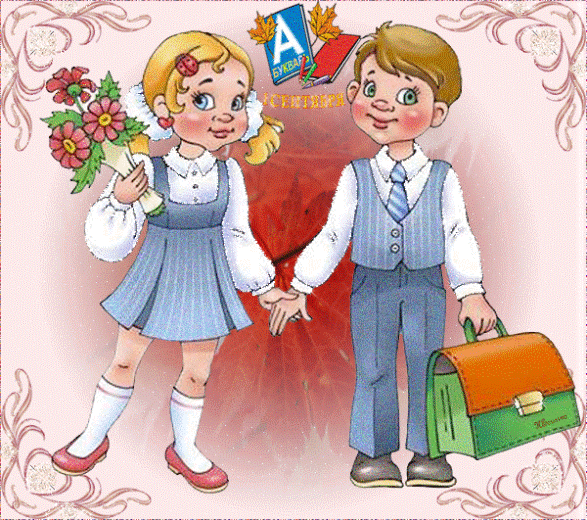 Родителям будущего первоклассникаУважаемые родители!Когда ваш ребенок идет в школу, мы испытываем закономерное волнение. Хотим заверить вас, что у нас в школе работают знающие и опытные преподаватели, готовые оказать всяческую профессиональную помощь и поддержку детям и их родителям.В соответствии с программой подготовительной группы детского сада ваш ребёнок при записи в 1 класс должен:Знать свое имя и фамилию, адрес, имена членов семьи.Знать времена года, названия месяцев, дней недели, уметь различать цвета.Уметь пересчитывать группы предметов в пределах 10.Уметь увеличивать или уменьшать группу предметов на заданное количество (решение задач с группами предметов), уравнивать множество предметов.Уметь сравнивать группы предметов — больше, меньше или равно.Уметь объединять предметы в группы (мебель, транспорт, одежда, обувь, растения, животные и т. д).Уметь находить в группе предметов лишний — например, из группы. «Одежда» убрать цветок. Уметь высказывать свое мнение, построив законченное предложение.Иметь элементарные представления об окружающем мире: о профессиях, о предметах живой и неживой природы, о правилах поведения в общественных местах.Иметь пространственные представления (право, лево, вверх, вниз, под, над, из-за, из-под чего- либо).Уметь культурно общаться с другими детьми.Слушать старших и выполнять их распоряжения.НАШИ СОВЕТЫ И ОТВЕТЫ ВОПРОСЫ.Во сколько лет можно привести ребенка в школу? Если на 1 сентября текущего года вашему ребенку исполнилось не менее шести с половиной лет, а лучше — семь. Именно к этому возрасту почти окончательно формируется кисть руки, что важно для письма. Кроме того, в шесть с половиной — семь лет ребенок может учить и понимать заученное.На что следует обратить внимание при подготовке ребенка к школе?Прежде всего, ребенок должен уметь общаться со своими сверстниками, иметь понятие коллектива, где все должны взаимодействовать и помогать друг другу учиться. Для того, чтобы у ребенка было сформировано чувство ответственности, в семье у него должны быть обязанности, за которые он должен нести ответственность перед обществом, ведь в классе он тоже будет выполнять определенную роль, как член коллектива. Но если в собственной семье ребенку многое дозволено, родители должны понимать, что ему очень трудно будет работать в коллективе, трудно будет учителю, у которого есть и другие ученики, да и самим родителям станет сложно в определенное время, но как правило, они не захотят признавать своих ошибок. Каждый ребенок, обязательно, должен владеть навыками самообслуживания, прийти на помощь сверстникам, при необходимости, должен содержать свои вещи в порядке.Наш ребенок часто болеет, а ему уже 7 лет и пора идти в школу. Как быть? В настоящий момент в системе общего образования существует несколько форм получения образования детьми, достигшими школьного возраста. Если ребенок имеет хроническое заболевание или является инвалидом, то лечащий врач может рекомендовать родителям таких детей воспользоваться домашним обучением. В школе им расскажут, какие документы, кроме заявления, необходимы для того, чтобы ребенок учился на дому.Обязательна ли школьная форма в 1 классе?Форма дисциплинирует детей, является атрибутом, отличающим ученика от дошкольника. А именно об этом, как правило, и мечтают в первую очередь при поступлении в школу все дети — они теперь первоклассники.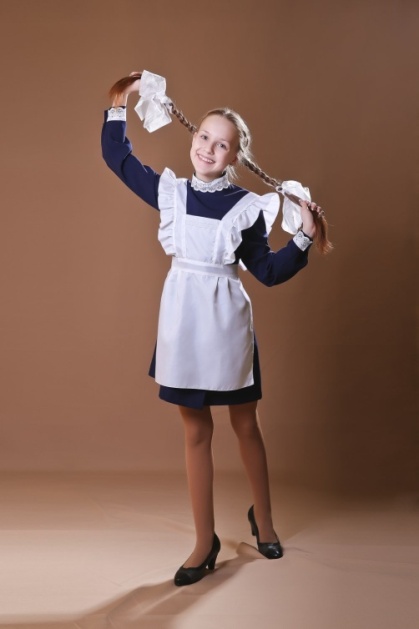 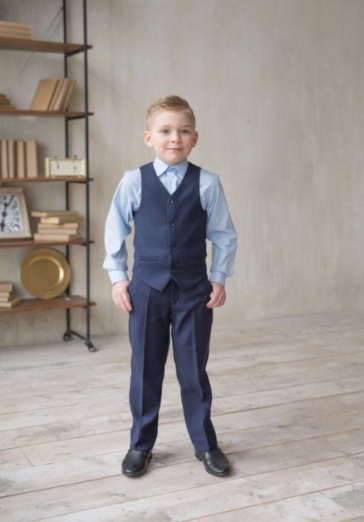 Цвет синий. Рубашки у мальчиков однотонные. Фартуки у девочек (белые, синие или чёрные), платье синее с длинным или коротким рукавом.Обязательно ли ребенок должен уметь читать и писать к 1 классу? Умение складывать из слогов слова еще не является умением читать. Многие дети с трудом осваивают эту сложную мыслительную операцию — не стоит их подгонять! Навык чтения и письма должен формироваться по специальным методикам. В результате такого обучения у детей складываются представления о речи, звуках и буквах. Но если уже научились до школы, то это неплохо.Основными умениями при чтении являются понимание прочитанного текста, анализ описанной ситуации, ответы на вопросы после чтения.Хорошо, если до школы и в 1 классе вы будете читать вместе с ребенком старые добрые сказки, которые помогут вам воспитать отзывчивого, чуткого человека.Как быть, если ребенок леворукий, а большинство детей пишут правой рукой?Ни в коем случае не следует идти против природы и переучивать ребенка. Это может повлечь за собой серьезные нарушения его здоровья. Последствия переучивания леворуких детей чаще всего носят психоневрологический характер: нарушение сна, повышенная возбудимость, анурез.Существуют ли особенности в режиме дня первоклассников?Следите, чтобы первоклассник соблюдал режим дня дома. Это поможет ребенку стать организованным. Можете внести в распорядок дня свои поправки, но основные режимные моменты лучше не менять. Они имеют важное значение для здоровья ребенка. Не забывайте что подъем не ранее 7:00 ночной сон 21:00.Какая помощь нужна первокласснику по математике?Не мешайте первокласснику загибать пальчики при счете: таким образом он пересчитывает элементы множества, в данном случае — своих пальцев. Можно пересчитывать любые однородные предметы — карандаши, линейки и т. д. Следите за тем, чтобы число элементов в каждой группе ребенок обозначал цифрой (знаком на письме) и не путал понятия «число» и «цифра»! Множества можно сравнивать — больше или меньше и уравнивать — добавлять или отнимать элементы, чтобы в обоих множествах элементов стало поровну. Считать лучше в пределах 10. Если ваш ребенок называет числительные до 100, это еще не значит, что он умеет считать в том понимании, в котором делаем это мы, взрослые.Почему учителя не ставят оценки в 1 классе, ведь родители хотели бы знать об успеваемости своего ребенка?В 1 классе обучение действительно безоценочное. Это оправдано тем, что ребенок находится в самом начале учебного пути. К концу первого года обучения уже можно судить о той или иной степени успешности младшего школьника. Наблюдать за результатами обучения родители могут в портфолио учащегося, в котором идёт накопление и оценка индивидуальных достижений ребёнка в период его обучения в начальной школе. Словесная или условно-знаковая оценка тоже зачастую присутствует в работе учителя с учеником. Важно, чтобы она была позитивной.Можно ли давать ребенку в школу деньги?Если вы считаете, что вашему ребенку недостаточно школьного питания, то дайте ему с собой яблоко или бутерброд. Первоклассники могут израсходовать полученные от вас денежные средства вовсе не на еду. Трата денег детьми этого возраста должна находиться под контролем родителей.Как организуется досуг первоклассников после уроков?На этот вопрос вы сможете получить ответ в школе, которая предложит учащимся различные виды внеурочной деятельности. Об этом информация будет в сентябре.Есть ли у детей возможность отдохнуть на уроке?С этой целью проводятся физкультурные минутки, гимнастика для глаз, зарядка для пальчиков. Кроме того, учителя начальных классов стараются разнообразить виды деятельности учащихся на уроках, чтобы переключать внимание школьников. Все это способствует снижению утомления первоклассников на занятии.Есть ли в 1 классе домашние задания?Домашних заданий в 1 классе нет. Однако если вы хотите сформировать у своего ребенка качественные навыки письма, чтения, счета, то не отказывайтесь от тренировочных упражнений, которые может предложить учитель.Можно ли носить в школу мобильный телефон?Мы не рекомендуем носить в школу мобильный телефон первоклассникам — велико искушение звонить маме по малейшему поводу или поиграть на уроке в электронную игру. Кроме того, дорогой телефон может возбудить нездоровый интерес одноклассников. Волнуемся за решение задач. Как можно помочь первокласснику в этом вопросе?Решение задач вызывает затруднение потому, что каждая из них имеет свое условие. По способу решения все задачи в 1 классе делятся на несколько групп. Рекомендуем вам вместе с ребенком детально проанализировать текст задания — разобраться с описанной в нем ситуацией, проиграть условие. Можно изобразить задачу в виде рисунка или схемы. Основная помощь состоит в том, чтобы объяснить ученику, что по условию задачи с группами предметов происходят изменения. Например, если в задании мама принесла яблоки, то количество предметов увеличилось, поэтому для решения нужно выбрать действие сложение. Напротив, если из группы предметов что -то взяли, унесли и т. д., то количество данных в задаче предметов уменьшилось — необходимо выбрать действие вычитание.Нужно ли наказывать ребенка за отсутствие успехов в обучении?Этого делать не рекомендуется, ведь первоклассник еще ничему не научился. Наказать можно за непослушание. Однако помните, что нельзя наказывать трудом или лишением прогулки. Небрежно выполненное задание необходимо переделать, но не поздно вечером. Попытайтесь вселить в ребенка уверенность в своих силах, подбодрите его и подскажите, как лучше сделать задание. Хвалите первоклассника даже за самые маленькие успехи, и тогда вам не придется думать о наказании.В некоторых семьях детям платят деньги за успешную учебу. Правильно ли это?Все зависит от того, каких именно людей хотят воспитать в семье. Если у вас принято оплачивать труд матери за приготовленный обед и убранную квартиру, поход отца в магазин, то вы, наверное, на правильном пути. Мы думаем, что человеческие отношения состоят из обязанностей людей друг перед другом. Объясните ребенку, что учеба — это его обязанность, которую он, как и остальные члены семьи, должен выполнять хорошо.Можно ли носить в школу игрушки?Да, можно! Игровая деятельность еще значима для ребенка, любимая игрушка зачастую олицетворяет друга, с ней можно поиграть на перемене вместе с одноклассниками. Лучше, если игрушка негромоздкая и без острых углов. К сожалению в игре, современные дети часто подражают не всегда положительным героям телевизионных фильмов, поэтому советуем вам следить за тем, что смотрит ваш ребенок.Дети часто ссорятся по любому поводу. Что делать?Вопрос конфликтов в отношениях между людьми самый непростой и касается не только детей. К сожалению, вмешиваясь в детские ссоры, взрослые зачастую действуют столь неграмотно, что только усугубляют ситуацию. Родители просто запрещают ребенку дружить с товарищем. Это необходимо лишь в самом крайнем случае, когда понятие дружба уже не соответствует сложившимся отношениям. Если взрослым не известны мотивы конфликта, то следует по очереди выслушать обе стороны (иногда их бывает и больше), не давая оценки детским поступкам до тех пор пока ситуация не прояснится. В любом случае в ссоре чаще всего виноваты сами ссорящиеся, не умеющие уступать друг другу и не желающие идти на компромисс. Умению общаться вам придется учить ребенка еще очень долго, желательно на собственном примере. Если вы хотите воспитать честного человека, то приучите малыша признавать свои ошибки, начиная со слов «Я виноват...».Организация помощи первокласснику в учебе Следите за тем, чтобы ребенок занимался в одно и то же время и придерживался режима дня первоклассника.Не отчаивайтесь, если у ребенка не сразу получается так, как вам хочется. Вспомните свои переживания в 1 классе.Научитесь точно ставить перед ребенком учебную задачу, но не более одной, ведь ему трудно удерживать внимание на нескольких объектах. Например: «Постарайся плавно соединить слоги в слова», «Попробуй аккуратно написать новую букву» и т. д.Главным для учебных тренировок является положительный эмоциональный настрой, создание ситуации успеха, при которой обязательно будет, достигнут качественно новый результат.Никогда и ни с кем не сравнивайте своего ребенка, ведь он — личность. Личностно ориентированный подход к обучению и воспитанию ребенка предполагает изучение его личных успехов, его личного роста относительно самого себя. Поддержите ребенка в трудной ситуации словами: «Я уверена, что у тебя все получится».6.Организуйте действенную помощь первокласснику (например, покажите ему, как аккуратно вырезать сигнальные карточки для работы в классе).7.Приучайте ребенка ежедневно собирать портфель, лучше накануне вечером, но не делайте это за него.Речевая готовность ребенка к школеСоветы учителя — логопедаСвоевременное овладение правильной, чистой речью имеет важное значение для формирования полноценной личности. Человек с хорошо развитой речью легко вступает в общение, он может понятно выражать свои мысли и желания, задавать вопросы, договариваться с партнёрами о совместной деятельности, руководить коллективом. И наоборот, неясная речь весьма затрудняет взаимоотношения с окружающими и нередко накладывает тяжёлый отпечаток на характер человека. Правильная, хорошо развитая речь, является одним из основных показателей готовности ребёнка к успешному обучению в школе. Недостатки речи могут привести к неуспеваемости, породить неуверенность малыша в своих силах, а это будет иметь далеко идущие негативные последствия. Поэтому начинать заботиться о правильности речи ребёнка надо как можно раньше. Речь не является врожденной способностью, она формируется постепенно, и её развитие зависит от многих причин. Одним из условий нормального становления звукопроизношения является полноценная работа артикуляционного аппарата. Бытующие мнение о том, что звукопроизносительная сторона речи ребёнка развивается самостоятельно, без специального воздействия и помощи взрослых — будто бы ребёнок сам постепенно овладевает правильным произношением, — глубоко ошибочно. Но именно оно часто является причиной того, что развитие звуковой стороны речи, особенно в раннем возрасте, происходит самотёком, без должного внимания со стороны родителей и воспитателей, и поэтому значительное число детей дошкольного возраста имеет те или другие недочёты произношения. А поскольку сами собой эти недостатки не исправляются, ежечасно мы слышим в той или иной мере дефектную речь как детей, так и взрослых. Невмешательство в процесс формирования детской речи почти всегда влечёт за собой отставание в развитии. Дефекты звукопроизношения, возникнув и закрепившись в детстве, с большим трудом преодолеваются в последующие годы и могут сохраниться на всю жизнь.Готовность и неготовность ребёнка к началу школьного обучения во многом определяется уровнем его речевого развития. Это связано с тем, что именно при помощи речи, устной и письменной, ему предстоит усваивать всю систему знаний. Если устной речью он уже овладел до школы, то письменной ему ещё только предстоит овладеть. И чем лучше будет развита у ребёнка ко времени поступления в школу его устная речь, тем легче ему будет овладеть чтением и письмом и тем полноценнее будет приобретённая письменная речь.У детей нередко наблюдается не резко выраженное отставание в речевом развитии, которое в дошкольном возрасте обычно не привлекает к себе особого внимания, но в дальнейшем значительно затрудняет овладение письмом и приводит к появлению в нём специфических ошибок, не поддающихся устранению обычными школьными методами. Поэтому очень важно выявить даже самые незначительные отклонения в речевом развитии дошкольника и успеть их преодолеть до начала его обучения грамоте. Особого внимания требует:Правильность произношения звуков.До начала обучения грамоте ребёнок должен овладеть правильным произношением всех речевых звуков, причём особенно недопустимо наличие в его речи полных звуковых замен (калтина вместо картина). Такого рода дефекты в произношении звуков обычно отражаются на письме.Умение различать звуки речи на слух.Чёткое различение на слух всех звуков речи является одной из необходимых предпосылок овладения грамотой. Запись любого слова предполагает умение определить («опознать») каждый входящий в его состав звук и обозначить его соответствующей буквой. Если же некоторые звуки кажутся ребёнку одинаковыми, то он неизбежно будет затрудняться при выборе соответствующих этим звукам букв во время письма. Владение элементарными навыками звукового анализа слов.Для записи любого слова ребёнок должен не только уметь отличать друг от друга все составляющие его звуки, но и отчётливо представлять себе их последовательность, то есть он должен владеть звуковым анализом слов. Простейшие формы такого анализа становятся доступными детям уже в дошкольном возрасте, и это является одним из важных свидетельств их готовности к обучению грамоте.Состояние словарного запаса.Словарный запас ребёнка старшего дошкольного возраста должен составлять не менее 2000 слов, причем в нем должны быть представлены все основные части речи- существительные, глаголы, прилагательные, числительные, местоимения, наречия, предлоги, сочинительные и подчинительные союзы. Должны присутствовать в словаре ребёнка и обобщающие слова (одежда, обувь, посуда, птицы, овощи, животные...), которые начинают усваиваться детьми примерно с трёх — трёх с половиной лет. Сформированность грамматических систем.Овладение ребенком на чисто практическом уровне существующими в языке закономерностями словоизменения и словообразования. Под словоизменением принято понимать изменение слов по различным грамматическим категориям (по родам, числам, падежам, временам...) без изменения при этом основного значения слова. При словообразовании же меняется основное значение слова, независимо от его роли в предложении, — образуются так называемые однокоренные слова. Грамматической системой словоизменения ребенок с нормально развивающейся речью обычно овладевает к 4 годам, тогда как системой словообразования — лишь к 7-8. Эти сроки довольно условны.Даже очень большой словарный запас не решает проблему полноценности устной речи. Важно еще умение активно пользоваться имеющимися словами, строить из них предложения и связные высказывания, поскольку лишь при этом условии можно достаточно ясно выражать свои мысли.Для развития связной речи у детей можно использовать следующие приемы: Прежде всего, нужно постараться вызвать у ребенка желание о чем-то рассказывать, поскольку связная речь может быть сформирована лишь при наличии внутреннего мотива на «самостоятельное говорение». С этой целью можно начать заинтересованно о чем-то расспрашивать ребенка, побуждая его рассказывать о каком — либо интересном для него событии, об игре, о посещении зоопарка, просмотренном мультфильме. Слушать нужно с живым интересом, направляя сбивчивый рассказ ребенка в нужное русло путем постановки вопросов. Необходимо научить ребенка понимать связные высказывания, прослеживать последовательность событий, улавливать их причинно-следственные связи. Очень хорошую возможность для этого создает чтение и рассказывание сказок и приучение ребенка внимательно следить за развитием действия. Следует научить ребенка давать на вопрос полный ответ. Делать это можно на материале тех же самых сказок. Прочитав вслух сказку, задайте по ее содержанию вопросы в строгом соответствии с ходом развития описанных в ней событий. Полные ответы ребенка на эти вопросы, по сути дела, и будут являться почти пересказом прочитанной сказки.Прослеживанию последовательности событий очень помогает составление ребенком рассказов по серии сюжетных картин, сам порядок расположения которых представляет собой четкий план рассказа, не позволяющий отклоняться в сторону от основной нити повествования.Постепенно ребенок подводится к составлению самостоятельного пересказа и рассказа. Для подготовки его к рассказу картинка внимательно рассматривается вместе с ним и в процессе рассматривания ему задаются вопросы по ее содержанию. После этого само составление рассказа уже не должно представлять для ребенка особой сложности. Для упражнений в рассказывании можно использовать:пересказ прочитанной взрослым сказки или рассказа;пересказ просмотренного мультфильма;рассказ о событиях прошедшего дня;рассказ об интересной прогулке, об экскурсии;заканчивание начатого взрослым рассказа (а что будет дальше?);составление рассказа по данному его концу (что было до этого?) Все эти систематические упражнения в рассказывании постепенно приучат ребенка к соблюдению определенных правил при построении рассказа, к последовательному изложению мыслей и прослеживанию связи между событиями. Ребенок научится понимать, что рассказ «с чего-то начинается и чем-то заканчивается». Именно это и важно для ответов на школьных уроках, где, как правило, требуется полный и логичный пересказ учебного материала. В плане подготовки к овладению чтением и письмом, помимо всего сказанного, очень важно обеспечить также четкое знание ребенком всех букв алфавита. Для этого необходимо своевременно позаботится о развитии у него зрительнопространственных представлений. Подготовка ребенка к школе с точки зрения полноценности всех «сторон» его речи предупредит появление в дальнейшем очень многих школьных проблем. 12 советов родителям будущих первоклассниковСкоро в школу... Этой осенью или через год ваш ребенок переступит ее порог. В стремлении помочь ему уверенно сделать этот шаг родители порой сбиваются с ног в поисках учреждений и частных практиков, готовящих детей к вступительному собеседованию. И забывается простая истина: образование может сделать ребенка умным, но счастливым делает его только душевное, разумно организованное общение с близкими и любимыми людьми — семьей.В ваших силах создать в семье именно такую обстановку, которая не только подготовит ребенка к успешной учебе, но и позволит ему занять достойное место среди одноклассников, чувствовать себя в школе комфортно.Чаще делитесь с ребенком воспоминаниями о счастливых мгновениях своего прошлого. Начало школьной жизни — большое испытание для маленького человека.Этот момент легче переживается детьми, у которых заранее сложилось теплое отношение к школе. Такое отношение складывается из соприкосновений с прошлым опытом близких людей. Перелистайте вместе с ребенком семейный фотоархив. Это занятие исключительно полезно для всех членов семьи. Возвращение к лучшим мгновениям прошлого делает человека сильней и уверенней в себе.Ваши добрые воспоминания о школьных годах, смешные истории из школьной жизни и рассказы о друзьях детства наполнят душу ребенка радостным ожиданием. Помогите ребенку овладеть информацией, которая позволит ему не терятьсяКак правило, дети этого возраста на вопрос: «Как зовут твою маму?» — отвечают: «Мама». Удостоверьтесь, что ваш ребенок помнит свое полное имя, номер телефона, домашний адрес, имена родителей. Это поможет ему в незнакомой ситуации. Приучите ребенка содержать в порядке свои вещиУспехи ребенка в школе во многом зависят от того, как он умеет организовывать свое рабочее место. Вы можете сделать эту скучную процедуру более привлекательной. Заранее подготовьте в семье рабочее место ребенка: пусть у него будет свой рабочий стол, свои ручки и карандаши (карандаши придется на первых порах точить пока вам, дорогие родители).Все это как у взрослых, но — личная собственность ребенка!И ответственность за порядок тоже личная, ведь у взрослых так. Не пугайте ребенка трудностями и неудачами в школеМногие дети этого возраста неусидчивы. Не всем блестяще даются чтение и счет. Очень многих трудно добудиться утром и быстро собрать в детский сад.В этой связи вполне объяснимо стремление родителей предупредить детей о предстоящих неприятностях. «В школу не возьмут...», «Двойки будут ставить...», «В классе засмеют...» В некоторых случаях эти меры могут иметь успех. Но отдаленные последствия всегда плачевны.В моей практике был такой случай. Девочка блестяще прошла вступительное тестирование, а на вопрос: «Хочешь ли ты учиться в школе?» уверенно ответила: «Нет!» Не старайтесь быть для ребенка учителем.Стремитесь к поддержанию дружеских отношений. Некоторые дети испытывают трудности в общении с другими детьми. Они могут растеряться в присутствии незнакомых взрослых.Вы можете помочь ребенку преодолеть эти трудности. Попытайтесь организовать игру детей на площадке возле дома и примите участие в этой игре. Детям очень нравится играть вместе с родителями. Предложите ребенку самому пригласить к себе на день рождения своих друзей. Этот день станет для него незабываемым, если в программе торжества найдется место для совместных игр детей и взрослых.Дайте ребенку почувствовать, что он может рассчитывать на вашу поддержку в любой ситуации. Одними учебными занятиями с ребенком этого достичь невозможно.Научите ребенка правильно реагировать на неудачиВаш ребенок оказался в игре последним и демонстративно отказался играть с приятелями дальше. Помогите ему справиться с разочарованием. Предложите детям сыграть еще разок, но немного измените правила игры. Пусть победителем считается только первый, а все остальные — проигравшие. Отмечайте по ходу игры успех каждого. Приободряйте хронических неудачников надеждой. После игры обратите внимание ребенка на то, как отнеслись к проигрышу остальные игроки. Пусть он ощутит самоценность игры, а не выигрыша. Хорошие манеры ребенка — зеркало семейных отношений«Спасибо», «Извините», «Можно ли мне...» должны войти в речь ребенка до школы. Нравоучениями и проповедями этого достичь трудно. Постарайтесь исключить из общения между членами семьи приказы и команды: «Чтобы я больше этого не слышал!», «Вынеси мусор». Превратите их в вежливые просьбы. Ребенок непременно скопирует ваш стиль. Ведь он вас любит и стремится подражать во всем. Помогите ребенку обрести чувство уверенности в себеРебенок должен чувствовать себя в любой обстановке так же естественно, как дома. Научите ребенка внимательно относиться к своим нуждам, своевременно и естественно сообщать о них взрослым. На прогулке вы зашли куда-то перекусить. Предложите ребенку самостоятельно сделать заказ для себя. В следующий раз пусть сделает заказ для всей семьи. Пусть он попробует спросить в поликлинике: «Где находится туалет?» или сам займет очередь к специалисту. Приучайте ребенка к самостоятельности в обыденной жизниЧем больше ребенок может делать самостоятельно, тем более взрослым он себя ощущает.Научите ребенка самостоятельно раздеваться и вешать свою одежду, застегивать пуговицы и молнии. (Помните, что маленькие пальчики могут справиться только с большими пуговицами и молниями.) Завязывание бантиков на шнурках ботинок потребует особой помощи и внимания с вашей стороны. Желательно, если это будет не накануне выхода на улицу. Лучше посвятить этому занятию несколько вечеров. Научите ребенка самостоятельно принимать решенияУмение делать самостоятельный выбор развивает в человеке чувство самоуважения. Посоветуйтесь с ребенком о меню семейного воскресного обеда. Пусть он сам выбирает себе блюдо за праздничным столом и подбирает одежду, соответствующую погоде. Планирование семейного досуга всех членов семьи на выходные дни -еще более сложное дело . Приучайте ребенка считаться с интересами семьи и учитывать их в повседневной жизни. Стремитесь сделать полезным каждое мгновение общения с ребенкомЕсли ребенок помогает вам выпекать праздничный пирог, познакомьте его с основными мерами объема и массы.Продуктовые универсамы — очень подходящее место для развития внимания и активного слушания ребенка. Попросите ребенка положить в корзину: три пачки печенья, пачку масла, батон белого и буханку черного хлеба. Свою просьбу изложите сразу и больше не повторяйте.Ребенок помогает вам накрывать на стол. Попросите его поставить на стол четыре глубокие тарелки, возле каждой тарелки справа положить ложку. Спросите: сколько ложек тебе понадобится?Ребенок готовится ко сну. Предложите ему вымыть руки, повесить полотенце на свой крючок, выключить свет в ванной.Проходя по улице или находясь в магазине, обращайте внимание ребенка на слова-надписи, которые окружают нас повсюду. Объясняйте их значение.Считайте деревья, шаги, проезжающие мимо машины.12. Учите ребенка чувствовать и удивляться, поощряйте его любознательность. Обращайте его внимание на первые весенние цветы и краски осеннего леса.Сводите его в зоопарк и вместе найдите самое большое животное, потом самое высокое... Наблюдайте за погодой и очертаниями облаков.Заведите рукописный журнал наблюдений за ростом котенка.Учите ребенка чувствовать.Открыто переживайте с ним все события повседневной жизни, и его любознательность перерастет в радость учения.Психолог советуетСоветы родителям первоклассников.Поступление в школу для ребенка - это стресс. Очень много нового и непривычного видит он в школе. Особенность сегодняшних детей, пришедших в первый класс, - быстрая утомляемость. На первом уроке они откровенно зевают, на третьем - лежат на партах. Чем мы, взрослые, можем помочь ребенку?Ваш ребенок гиперактивныйТакого ребенка часто называют «живчиком», «вечным двигателем», неутомимым. Малыш, встав на ножки, сразу побежал, с тех пор торопится куда-то, опережая сам себя. Он весь как будто на шарнирах. Особенно непослушны руки, они все трогают, хватают, ломают, дергают, бросают. А ноги? У гиперактивного ребенка нет такого слова, как «ходьба», его ноги целый день носятся, кого-то догоняют, вскакивают, перепрыгивают. Даже голова у этого ребенка в постоянном движении. Но стараясь увидеть больше, ребенок редко улавливает суть.Развод и ребенокВсе семьи разные, со своими устоями, традициями, законами. Как нет одинаково счастливых семей, так и семейные проблемы всегда индивидуальны. В наше время не стыдно говорить “я разведена”, неполных семей становится все больше. Хорошо это или плохо? Чаще всего к разводу идут долго, у супругов накапливается недовольство друг другом, напряжение, они уже не могут жить, как раньше, и семья распадается.Если развод необходим родителям, он необходим и ребенку, поскольку после развода появляется возможность гармонизации жизни каждого из супругов. Намного тяжелее для ребенка (да и для взрослого) жить в состоянии “хронического” развода, когда взрослые живут под одной крышей, но фактически уже не являются семьей. В семье, где постоянная напряженная обстановка, бесконечные конфликты, ребенок чувствует себя вдвойне несчастным. Но, с другой стороны, даже самый оправданный развод может стать для него сильнейшим потрясением.Утомление - одна из причин плохого поведения ребенкаСегодня мы поговорим о наиболее часто задаваемом вопросе родителей детей: "Почему ребенок начинает плохо себя вести?"Вариантов ответа несколько. Это и возрастные кризисы, и перенесенная или начинающаяся болезнь, и резкая смена стиля воспитания, сильный стресс. Но чаще причина изменения поведения ребенка проста - это усталость, утомление...Если ребенок часто утомляется, ослабевает его иммунитет, изменяются психические реакции и, как следствие, часто болеет. Для избежания переутомления необходимо соблюдать режим, но не тот, который описан в книгах, а режим, подходящий именно для Вашего ребенка. Чтобы выработать такой "личностно-ориентированный" режим, нужно уметь прислушиваться к своему ребенку, вовремя замечать признаки усталости, голода, грусти и т.д. Внимательной маме сделать это несложно.Советы родителям будущих первоклассников Дайте понять ребенку, что завтра его ждет великое событие: будет праздник, цветы, музыка, поздравления. Помогите ребенку собраться в школу. Главное, чтобы ничего не было забыто, а то первый день будет испорчен. Не допускайте высказывания, способные вызвать негативные мысли о школе: «Будешь такой рассеянный, учителя не будут тебя любить». Вообще старайтесь не допускать отрицательных оценок ребенка:не умеешь, не стараешься и т.п. Замените их оптимистическими типа «У тебя все получится», «Терпение, и труд все перетрут» и т.п.Чаще спрашивайте, не «Какую отметку ты получил?», а «Чем ты занимался?», «Что у тебя хорошо получилось?»Не стоит играть на контрасте между детским садом и школой - «Это тебе не детский сад... ». Зачем вызывать излишнюю ностальгию по детсадовскому времени. Помните: «первое сентября» не только ответственный момент, но и праздник. К возвращению ребенка из школы накройте стол, пригласите родственников, приготовьте подарок.Обязательно подробно расспросите первоклассника, как прошел первый день, с кем он познакомился, с кем подружился, с кем сидит за партой, что нового узнал, какие были уроки. Спросите обо всем этом, да же если знаете все сами из других источников. Это вы делаете не для себя, а для своего ребенка. Все недоразумения с учителем, возникшие в первые дни учебы, должны быть тут же выяснены. Если первоклассник первый - второй день является домой в слезах, срочно, не откладывая, идите в школу. Такие вещи на самотек пускать нельзя! Чем раньше вы разберетесь в причинах, тем лучше! Начало интенсивной умственной деятельности требует полноценного питания. Приготовьте поливитамины, соответствующие возрасту ребенка Они ему необходимы, несмотря на осеннее «фруктово-овощное» время.Советы "Как прожить хотя бы один день без нервотрёпки, поучений, взаимных обид?” Будите ребенка спокойно: проснувшись, он должен увидеть вашу улыбку и услышать ласковый голос. Не подгоняйте его с утра, не дергайте по пустякам, не укоряйте за ошибки и оплошности, даже если «вчера предупреждали». Не торопите, умение рассчитать время - ваша задача, и если это вам плохо удается, то вины ребенка в этом нет. Не отправляйте ребенка в школу без завтрака: до школьного завтрака ему придется много поработать. Прощаясь, предупреждайте и направляйте: «смотри не балуйся», «веди себя хорошо», «чтобы сегодня не было плохих отметок» и т.п. Пожелайте ребенку удачи, подбодрите, скажите несколько ласковых слов. У него впереди трудный день. Забудьте фразу «Что ты сегодня получил?». Встречайте ребенка после школы спокойно, не обрушивайте на него тысячу вопросов, дайте расслабиться (вспомните, как вы сами чувствуете себя после тяжелого рабочего дня, многочасового общения с людьми). Если же ребенок чересчур возбужден, жаждет поделиться чем-то, не отмахивайтесь, не откладываете на потом, выслушайте его ведь это не займет много времени. Если вы видите, что ребенок огорчен, но молчит, не допытывайтесь, пусть успокоится, тогда и расскажет все сам. Выслушав замечание учителя, не торопитесь устраивать взбучку и постарайтесь, чтобы ваш разговор с учителем происходил без ребенка.После школы не торопите ребенка садиться за уроки, необходимо 2-3 часа (а в первом классе хорошо бы часа полтора поспать) для восстановления сил. Лучшее время для приготовления уроков - с 15 до 17 часов. Занятия вечерами бесполезны, завтра придется все начинать сначала. Не заставляйте делать все уроки в один присест, после 15-20 минут занятий необходимы 10-15минутные «переменки».Во время приготовления уроков не стойте над душой, дайте возможность ребенку работать самому, но уж если нужна ваша помощь, наберитесь терпения. Спокойный тон, поддержка («не волнуйся, все получится», «давай разберемся вместе», «я тебе помогу»), похвала (даже если не очень получается) необходимы. Не акцентируйте внимание на оценках. В общении с ребенком старайтесь избегать условий: «Если ты сделаешь, то...». Порой условия становятся невыполнимыми вне зависимости от ребенка, и вы можете оказаться в очень сложной ситуации. Найдите (постарайтесь найти) в течение дня хотя бы полчаса, когда вы будете принадлежать только ребенку, не отвлекайтесь на домашние дела, телевизионные передачи, общение с другими членами семьи. В этот момент важнее всего его дела, заботы, радости и неудачи. Выбирайте единую тактику общения всех взрослых в семье с ребенком, свои разногласия по поводу педагогической тактики решайте без него. Если что-то не получается, посоветуйтесь с учителем, врачом, психологом, не считайте лишней литературу для родителей, там вы найдете много полезного. Будьте внимательны к жалобам ребенка на головную боль, усталость, плохое самочувствие. Чаще всего это объективные показатели утомления, трудности учебы. Учтите, что даже «совсем большие» дети (мы часто говорим «ты уже большой» 7-8-летнему ребенку) очень любят послушать сказку перед сном, песенку и ласку. Все это успокаивает их, помогает снять напряжение, накопившееся за день, и спокойно уснуть. Старайтесь не вспоминать перед сном неприятностей, не выяснять отношений, не обсуждать завтрашнюю контрольную и т.п.Завтра новый день, и мы должны сделать все, чтобы он был спокойным, добрым и радостным.Скоро в школу! Или Невредные советы родителям будущих первоклассников.В жизни каждой семьи когда-то наступает радостный и в то же время тревожный день — ребенок в первый раз идет в школу. Летние месяцы — самое время начать готовиться к 1 сентября морально, материально и технически.Как правило, большинство первоклассников отправляются в школу с радостью. Однако нередко бывает — проходит неделя-другая, и энтузиазм куда-то улетучивается. Дело в том, что не всем удается успешно справляться с теми трудностями, которые поджидают юного ученика в школе. Педагоги и психологи выделяют четыре основные проблемы, которые могут повлечь за собой трудностив адаптации к новой школьной жизни.Трудности в общенииПервое время каждый ученик испытывает двойное давление: и со стороны учителя, который вводит новые правила жизни, и со стороны одноклассников. В первом классе дети устанавливают между собой неформальные отношения — выясняют, кто какую роль будет играть в их новой «игре». Детсадовский ребенок в более выгодном положении — он уже знает свое место в коллективе. А ребенок, который не ходил в детский садик, привык всегда быть в центре внимания семьи, поэтому первых ролей он ожидает и здесь. Но в школе это, увы, невозможно.Советы родителямКак можно больше общения с ребенком, в том числе вне детского сада и вне школы, это позволит ему утвердить свой статус в детском сообществе.Поддерживайте любую дружбу вашего ребенка со сверстниками. Очень важно, чтобы он не был один, нашел себе товарища, а еще лучше нескольких. Не сравнивайте его с другими детьми. Лучше сравнивать его же собственные достижения вчера и сегодня.Не настраивайте ребенка на исключительно отличные результаты. Как правило, в первых классах многое не получается. Малыш не должен чувствовать свою вину и видеть родительское разочарование. Ребенок должен чувствовать вашу поддержку, не позволяйте ему поверить в то, что он не так хорош, как другие дети, даже если учительница утверждает, что это именно так.Не ругайте ребенка сильно, если у него что-то не получается. Лучше похвалите за то, что удалось. Это, конечно, не значит, что вы должны проявлять мягкотелость в ситуациях, когда необходимо дисциплинарное воздействие. Любовь и справедливость — отличные учителя.Физическая неподготовленность ребенка к школеСлабо развитая мускулатура рук, пониженный слух или зрение, быстрая утомляемость, проблемы речи и т. д. создают трудности в процессе учебы.Советы родителямЕще летом начните тренировать необходимые навыки с ребенком, это можно делать и в игровой форме. Попробуйте вместе с детьми «писать» элементы букв руками в воздухе или на больших ватманских листах. Ребенок учится свободно держать руку, а это очень полезно для прописей.Когда начнутся школьные занятия, решите для себя — стоит ли заставлять ребенка делать уроки сначала на черновике, а потом переписывать в чистовик. Такие занятия, конечно, стимулируют развитие аккуратности, однако это лишняя нагрузка, которая влечет потерю интереса и вообще может отбить желание заниматься. Лучше, если школьник научится концентрировать усилия и выполнять домашние задания сразу в рабочей тетради.  Всегда просите первоклассника переодеваться после школы — это помогает ребенку переключиться, отдохнуть.Не оттягивайте выполнение уроков до вечера, лучше все сделать «по горячим следам». Делайте уроки не более одного часа!Не пугайтесь, если ваш ребенок среди бела дня вдруг захочет отдохнуть, даже если на него это совсем не похоже. Дневной сон пойдет ему только на пользу.Выбирайте все необходимые для учебы принадлежности вместе с ребенком — он будет относиться к ним с любовью, найдет именно то, что нравится ему. Это также и определенная тренировка — ребенок должен прислушаться к себе, понять, что для него важно, и сделать свой выбор. Кроме того, вы сразу сможете обнаружить неприятные именно для вашего ребенка детали слишком тугие замки, слишком большие пеналы, скользкий пластик. Отсутствие таких «глупых» трудностей облегчит процесс концентрации на основных задачах.Советы родителям будущих первоклассников. Какие знания необходимы ребенку для успешного обучения в школе?Развитие речи и готовность к овладению грамотой: развитие фонематического слуха; умение членить слова на слоги; умение членить простые предложения на слова; умение составлять предложения из 3-4 слов; умение пользоваться обобщающими понятиями; умение составлять рассказ по серии картинок;Развитие элементарных математических представлений: счет и отсчет предметов заданного количества; владение прямым и обратным счетом в пределах 10; знание состава чисел первого десятка; умение соотносить цифру и число предметов; способность составлять и решать задачи в одно действие на сложение и вычитание; знание геометрических фигур; умение ориентироваться на листе клетчатой бумаги;Кругозор ребенка и готовность к усвоению знаний: должен уметь назвать домашний адрес, полные имена родителей и состав семьи; общие понятия о различных видах деятельности взрослых; знать правила поведения в общественных местах и на улице; иметь общие понятия о временах года и сезонных явлениях; знать названия месяцев, дней недели и их последовательность.Дети в школу собирайтесь, или первый раз в первый класс с радостью!Из самых умных психологических книжек и из самого обычного житейского опыта известно, что волнение и тревога по поводу предстоящего события нарастают по мере приближения этого события. Особенно это касается ответственных жизненных перемен и ситуаций типа "неизвестно, как все сложится". Поэтому вызывает понимание и сочувствие волнения родителей детей, идущих в школу, а также самих будущих первоклассников накануне Первого сентября. "Как пройдет знакомство со школой?". "Подружится ли с одноклассниками?". "Справится ли с требованиями, правилами школы, со школьным укладом жизни?". "Не растеряется ли в новой ситуации?". Вотдалеко не полный набор их переживаний. Не смотря на всю свою праздничность, ситуация перерастает в стрессовую.Тем не менее, "первый раз в первый класс" - ПРАЗДНИК. А вот как его не испортить, что предпринять для того, чтобы психологически подготовить ребенка к школе, сделать ситуацию знакомства со школой менее стрессогенной - важная задача родителей.Попробуем в этом разобраться.Очень важный вывод, который сделали психологи, заключается в том, что одной из главных причин возникновения стресса является недостаточность информированности. Говоря проще, чем меньше человек знает о ситуации, тем сильнее его волнение и тревога. Поэтому, родителям необходимо сделать школу знакомой для ребенка как можно раньше, до1 -го сентября. Постарайтесь подробно рассказать ребенку о школе, о том, как проходит урок, как ведут себя дети в школе, какова роль учителя, чему учат в 1-м классе, что такое перемена. Объясните, что помимо учителя, в школе им встретятся другие люди (директор, завуч, другие учителя, руководители кружков и т.д.). Расскажите, чем они занимаются. Если у ребенка возникли вопросы, на них просто необходимо ответить подробно, с разъяснениями. Сводите будущего первоклассника на экскурсию в школу, в которой он будет учиться. Спокойно проведите ребенка по этажам, загляните в кабинеты, актовый и спортивный залы, столовую. Хорошо акцентировать внимание на приятных моментах жизни школьников: праздниках, кружках, совместных мероприятиях. Если есть такая возможность, лучше познакомить ребенка с его учительницей заранее. Когда идешь не просто в школу, а к кому-то, кто тебя ждет - это намного приятнее. Особенно, это важно для робких, стеснительных детей, а также, для тревожных ребят, у которых присутствует страх перед учителями и. плохими оценками. Психологические особенности шести- семилетних детей таковы, что лучше всего ребенок воспринимает новую информацию, осваивает новые модели поведения в игровых ситуациях, поэтому максимального эффекта знакомства со школой можно достичь, если поиграть с ним в школу. Посадите кукол, плюшевых медвежат, папу и бабушек за воображаемые парты, дайте ребенку попробовать себя в разных ролях - ученика, учителя, директора и того, кем ему самому захочется быть, объясните ему правила и разыграйте различные школьные ситуации - уроки, перемены, как попроситься в туалет, как познакомиться с соседом за партой, как вести себя в столовой и т.д. Самое важное, чтобы ребенок получил большое удовольствие от игры, поэтому наполните игру творчеством, радостью, ощущением успеха. Также, можно организовать игру "1 -е сентября" и дать ребенку разные роли.Очень важно выяснить, какие опасения, фантазии по поводу школы имеются у Вашего первоклассника. Тактично, не напирая, расспросите его об этом. Начните с вопроса: "Тебе хочется идти в школу?" Если "нет", узнайте причины, и успокойте ребенка, убедите в необоснованности его опасений. Если же опасения обоснованы, например, ребенок чего-то боится или не знает о чем-то, все равно, сначала успокойте ребенка, а потом либо разъясните его незнание, либо поиграйте с ребенком в тревожащую его ситуацию и покажите способы выхода из нее. Например, если ребенок не знает, как подружиться, то можно поиграть с ним в игру про то, как новичок приходит в детский сад. Используя игрушки, сами изобразите новичка и покажите, как он знакомится с ребятами (их сыграет ребенок). Потом поменяйтесь ролями. Таким образом, вы научите ребенка модели поведения во время знакомства.Еще одной причиной любого стресса является резкость изменений, происходящих в жизни человека. Отсюда следующая рекомендация. Школа предъявляет свои требования к режиму и распорядку дня. Для начинающего школьника эти требования могут оказаться утомляющими. Поэтому, за неделю до школы начните поднимать ребенка пораньше, организуйте ему распорядок, приближенный к школьному, поиграйте с ним в интеллектуальные игры. Это позволит сделать переход к школьному режиму плавным и не ломающим естественный ритм жизни ребенка.А теперь перейдем к знаменательной дате - 1-е сентября. В этот день у ребенка с самого момента просыпания должно быть хорошее самочувствие и приподнятое настроение, лучше не провоцировать напряжение. Для этого постарайтесь предусмотреть такие моменты:Утром поднимите ребенка пораньше, чтобы неторопливо, спокойно собраться в школу. Помните, спешка усиливает тревожность.Постарайтесь, накормить ребенка чем-то очень вкусным, его любимым блюдом, даже, если вам кажется, что это не очень полезно (можно ради праздника сделать исключение). Вкусная, съеденная с удовольствием пища поднимает настроение.Одежда, в которую вы нарядили ребенка, должна нравиться не только Вам, но и самому первокласснику, при этом она должна быть максимально удобной, чтобы он не чувствовал себя в ней неловко. Идеально выбирать ее вместе с ребенком, ориентируясь на его предпочтения. Когда человек себе нравится, он чувствует себя увереннее.Придя в школу, в первую очередь подойдите к учительнице, чтобы она немного пообщалась со своим будущим учеником. Ребенок почувствует дополнительную поддержку.Познакомьте ребенка с кем-нибудь из ребят, с кем ему захочется. В новой ситуации вместе веселей.Покажите первокласснику, где в школе находится туалет - не нужно лишних стрессов.После всех торжественных событий устройте ребенку что-нибудь особенное, например, поход на аттракционы, в кафе, чтобы ребенок ощутил значимость дня.Школа - новый этап жизни ребенка, следующая ступень взросления. Важно, чтобы 1 -е сентября, первый день школы, прошел радостно, с восторгом, но в то же время, спокойно, с ощущением, что ребенок справится, что школа не чуждая среда, к которой нужно приспосабливаться изо всех сил, а ДОМ, где будешь познавать новое, встречаться с друзьями и учителями, решать проблемы и просто жить. И тогда не будет страха. Желаю удачи!Методические рекомендации родителям будущих первоклассниковЧто необходимо приобрести родителям первоклассников:пенал (на одной молнии) в пенале.-ручка синяя (с тонко пишущим стержнем)- 2 шт.-ручка зелёная -1 шт.-простой карандаш ТМ - 2 шт.-линейка 20 см - 1 шт.-ластик -1 шт.- цветные карандаши – 12 шт.- цветов -точилка закрытая - 1 шт.-тетрадь в обычную клетку - 30 шт.- тетрадь в узкую косую  линейку—30 шт.-  обложки для тетрадей (прозрачные)обложки для учебников (плотные) для урока труда:- пластилин - 6-8 цветов -дощечка для пластилина – А 4 -цветная бумага (6-7 цветов) - 2 шт. (А 4)-цветной картон (7-10 цветов) - 2 шт.  клей-карандаш - 1 шт.-ножницы с тупыми концами - 1 шт.для урока рисования: альбом для рисования - 2 шт. краски акварельные - 12-14 цветов кисти беличьи - №1, №3для урока физкультуры, ритмики: футболка (цвет определяется каждым классом отдельно) спортивные брюки (тёмные)Уважаемые родители!Попробуйте сами проверить, готов ли Ваш малыш к обучению.МОЖЕТ ЛИ ВАШ РЕБЁНОК: Объяснить с помощью слов, чего он хочет, то есть не показывать пальцем, а сказать: куртка, конфета, цыплёнок? Изъясняться связно, например: «Покажи мне.»? Понимать смысл того, о чём ему читают? Чётко выговаривать своё имя? Запомнить свой адрес и номер телефона? Писать карандашами или мелком на бумаге? Нарисовать картинки к сочинённой истории и объяснить, что на них изображено? Пользоваться красками, пластилином, карандашами для творческого самовыражения? Вырезать ножницами (с тупыми концами) фигуры по линиям? Слушать и следовать полученным указаниям? Быть внимательным, когда кто-то с ним разговаривает? Сосредоточиться хотя бы на 10 минут, чтобы выполнить полученное задание? Радоваться, когда ему читают вслух или рассказывают истории? Проявлять интерес к окружающим предметам? Ладить с другими людьми?НАВЫКИ ПЕРВОКЛАССНИКАК моменту поступления в школу, дети должны уметь самостоятельно: мыть руки с мылом после игр (особенно с животными), после прогулок и посещения туалета, перед едой; умываться утром после сна и утренней гимнастики, вечером перед сном; причёсываться (своей расчёской); мыть ноги перед сном тёплой водой; утром и вечером чистить зубы; при приёме пищи: сидеть правильно (прямо, не класть локти на стол, не болтать ногами), не разговаривать, пользоваться столовыми приборами (ложкой, вилкой, ножом) и салфеткой, тщательно пережёвывать пищу; пользоваться носовым платком; быстро одеться, раздеться, убрать постель; содержать в чистоте и порядке игрушки и книги; содержать в чистоте и порядке одежду и обувь ; при входе в помещение вытирать обувь; переодеваться в домашнюю одежду и обувь; при необходимости своевременно обращаться за медицинской помощью.Уважаемые родители!Ваш ребенок идет в школу. Сколько новых забот, тревог, переживаний, связанных с этим событием, и у вас, и у ваших детей.Начало обучения в школе - один из наиболее важных, но в то же время, и сложных моментов в жизни детей, как в социальном, психологическом, так и в физиологическом плане. Это не только новые условия жизни и деятельности ребенка, но и изменение его социального статуса, появление новых контактов, зарождение новых взаимоотношений, появление новых обязанностей. Это определенный период взросления ребенка. Вся жизнь ребенка начинает подчиняться законам учебной деятельности.Привыкание ребенка к школе, к новым условиям жизнедеятельности происходит не сразу. Не день и не неделя требуются для того, чтобы освоиться в школе по-настоящему. Это довольно длительный процесс, называемый в психологии адаптационным периодом.Ученые-психологи в настоящий момент выявили, что адаптационный период детей 6-7 лет длится до 8 недель. В соответствии с этим появляются особенные режимные моменты обучения первоклассников, о которых мы поговорим чуть позже. Как отмечено психологами, адаптация домашних детей, не посещавших детский сад, длится больше, чем у садовских детей. Так же медлительные, малообщительные дети гораздо труднее привыкаю к школе.Но опаснее, если процесс адаптации нарушается или слишком затягивается. Тогда наступает процесс дезадаптации, что ведет к затруднениям в обучении, нервным расстройствам, появлению тревожности у детей, плохому самочувствию, возникновению конфликтов.Главные причины дезадаптации - отсутствие единства требований со стороны семьи и школы, негативное отношение родителей к школе и учителю, равнодушие к успехам и трудностям ребенка, ограниченность в общении.Известный афоризм: «Лучше зажечь свечу, чем всю жизнь проклинать темноту». Как будет протекать процесс адаптации Вашего ребенка, во многом зависит от Вас.Особенности адаптации первоклассников.Психологи выделяют три группы факторов, влияющих на успешность адаптации первоклассников.1 группа - физиологические условия адаптации:- режим дня первоклассника,-создание условий для двигательной активности в школе и дома,-организация рабочего места ребенка в школе и дома,-предупреждение нарушения зрения и осанки -развитие мелкой моторики,-организация правильного питания в школе и дома,-наблюдение за состоянием здоровья детей в школе и дома.2 группа - психологические условия адаптации:-создание благоприятного психологического климата в школе и дома, -воспитание самооценки ребенка,-интерес к успехам и трудностям ребенка со стороны учителя и родителей,-единство требований со стороны школы и семьи,-неформальное общение родителей с ребенком после школьного дня,-общение членов нового коллектива вне школы,-недопустимость сарказма, насмешки к неудачам ребенка,-исключение физических и психологических мер наказания за неудовлетворительные успехи в учебе,-поощрение ребенка за малейшие успехи.3 группа - социальные условия адаптации:-создание дома уголка школьника,-рациональная организация досуга ребенка,-наделение ребенка посильными обязанностями в школе и дома,-предоставление определенной самостоятельности ребенку,обсуждение с ребенком правил Симона Соловейчика Правила педагога и психолога Симона Соловейчика.*Не отнимай чужого, но и своего не отдавай.*Попросили - дай, пытаются отнять - старайся защищаться.*Не дерись без причины.*Зовут играть - иди, не зовут - спроси разрешения играть вместе, это не стыдно.*Играй честно, не подводи своих товарищей.*Не дразни никого, не канючь, не выпрашивай ничего.*Будь внимателен везде, где нужно проявить внимательность.*Из-за отметок не плачь, будь гордым.*Не спорь с учителем из-за отметок и не обижайся на него.*Старайся делать все вовремя и думать о хороших результатах, они обязательно у тебя будут.*Не ябедничай и не наговаривай ни на кого.*Старайся быть аккуратным.*Почаще говори: «Давай дружить! Давай играть вместе!»*Помни: ты не лучше и не хуже всех - ты - это ты!Обсуждение с ребенком данных правил позволит ему быстрее адаптироваться в новой социальной среде.Режимные моменты обучения в 1 классе. учебная неделя - 5 дней; сентябрь-октябрь - адаптационный период (по три основных урока: чтение, письмо, математика); ежедневная динамическая пауза после второго (третьего) урока; уроки по 35 минут; дополнительные каникулы в феврале; окончание учебного года - 25 мая; отсутствие домашних заданий; безотметочное обучение; все уроки ведет один учитель; один день в неделю (среда или четверг) разгрузочный - отсутствуют сложные предметы; ведущий вид деятельности на уроках - дидактическая игра; частая смена деятельности и динамических поз на уроке; организация горячих завтраков после второго урока